 УКРАЇНА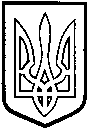 ТОМАШПІЛЬСЬКА РАЙОННА ДЕРЖАВНА АДМІНІСТРАЦІЯВІННИЦЬКОЇ ОБЛАСТІРОЗПОРЯДЖЕННЯ13 листопада 2019 року             смтТомашпіль                                        № 238Про внесення змін до розпорядження голови районної державної адміністрації від 07 лютого 2018 року № 472 «Про затвердження Положення та визначення уповноваженої особи з питань запобігання та виявлення корупції в апараті та окремих структурних підрозділах Томашпільської районної державної адміністрації»Відповідно до законів України «Про місцеві державні адміністрації»,    «Про запобігання корупції», на виконання постанови Кабінету Міністрів України від 04 вересня 2013 року № 706 «Питання запобігання та виявлення корупції» та у зв’язку з кадровими змінами:        Внести до розпорядження голови районної державної адміністрації від       07 лютого 2018 року № 47 «Про затвердження Положення та визначення уповноваженої особи з питань запобігання та виявлення корупції в апараті та окремих структурних підрозділах Томашпільської районної державної адміністрації», такі зміни:Пункт 1 розпорядження викласти у новій редакції:«1. Визначити уповноваженою особою з питань запобігання та виявлення корупції в апараті та структурних підрозділах (без права юридичної особи) Томашпільської районної державної адміністрації начальника відділу управління персоналом апарату районної державної адміністрації                       Боднара Василя Івановича».Голова районноїдержавноїадміністрації                                                               О.ЗАКОРЧЕННИЙБоднар В.І.2-14-45